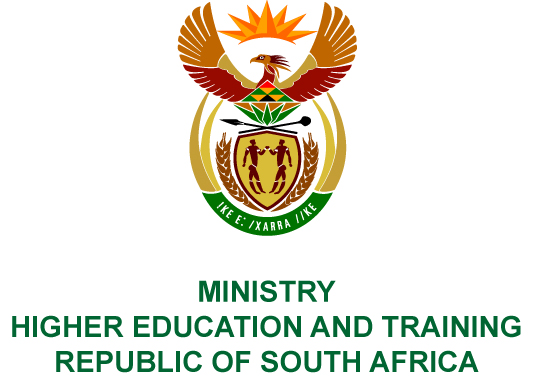 Private Bag X893, Pretoria, 0001, Tel (012) 312 5555, Fax (012) 323 5618Private Bag X9192, Cape Town, 8000, Tel (021) 469 5150, Fax: (021) 465 7956	Memorandum from the Parliamentary Office NATIONAL ASSEMBLYFOR WRITTEN REPLYQUESTION 189DATE OF PUBLICATION OF INTERNAL QUESTION PAPER: 08/02/2018(INTERNAL QUESTION PAPER NO 1 OF 2018)Ms N K F Hlonyana (EFF) to ask the Minister of Higher Education and Training:(1)	Whether (a) her department and/or (b) entities reporting to her procured services from a certain company (name furnished); if so, (i) what services were procured in each case and (ii) what is the total amount that was paid to the specified company in each case; (2)	whether the specified company provided services related to international travel to (a) her department and/or (b) entities reporting to her; if so, (i) what is the name of each person who travelled, (ii) what was the travel route and (iii) what is the total amount that was paid for each person accompanying her?NW197EREPLY:(a)	The Department of Higher Education and Training (DHET) has procured events and conference services from Travel With Flair (TWF) for the period of July 2015 to November 2015.(i)-(ii) The details are as follows:The Sector Education and Training Authorities (SETAs) and National Institute for Humanities and Social Sciences (NIHSS) have provided the following responses to the questions posed.(b)	The details of entities that procured services from TWF and amounts paid are provided below:(b) (i)-(ii) 	The NIHSS has procured services from Travel With Flair (TWF). Various services were procured, mainly travel, accommodation and conferences. The details are as follows:(a) 	TWF did not provide services to the DHET related to international travel.(b) 	Public entities (Annexure A) and NIHSS (Annexure B) have utilised TWF for international travel bookings. The (i) name of each person who travelled has been listed in the attached tables together with (ii) the travel route taken and (iii) amounts paid for each case.COMPILER DETAILSNAME AND SURNAME: MS PEARL WHITTLECONTACT: 012 312 5248RECOMMENDATION It is recommended that the Minister signs Parliamentary Question 189.MR GF QONDEDIRECTOR–GENERAL: HIGHER EDUCATION AND TRAINING DATE:PARLIAMENTARY QUESTION 189 IS APPROVED / NOT APPROVED / AMENDED.COMMENT/SPROF HB MKHIZE, MPMINISTER OF HIGHER EDUCATION AND TRAININGDATE:Annexure A: Public Entities Annexure B: National Institute for the Humanities and Social SciencesDateConfirmed venueTotal cost of booking2015-07-18Richardsbay Mandela Day7 128 789.402015-09-14Ingeli Forest Resort119 156.25 2015-09-04Premier Hotel O.R.Tambo133 578.00 2015-08-31Radisson Blu Sandton16 400.00 2015-08-29Protea O.R.Tambo Airport 44 916.50 2015-10-12The Nutting House Lodge169 172.00 2015-04-09The Aviator Hotel15 541.05 2015-05-09Coastlands On The Ridge7 585.00 2015-07-09Park Inn Sandton10 455.00 2015-07-10The Lakes Hotel & Conference 11 537.40 2015-09-21Kopanong Hotel92 901.90 2015-09-17Houghton Boardroom13 484.49 2015-09-16Holiday Inn Sandton5 381.25 2015-09-29Protea Hotel Samrand18 388.50 2015-11-26Birchwood Hotel41 745.00 2015-09-16Inter Continental Hotel3 690.00 2015-10-22Protea Hotel Manor15 928.50 2015-09-30Fairmont Zimbali Lodge3 782.25 2015-10-15Protea O.R.Tambo Airport 17 737.63 2015-10-15The Lakes Hotel & Conference 118 570.77 2015-10-21Kopanong Hotel & Conference47 398.05 2015-10-21Protea Hotel Capital47 150.00 2015-10-20The Townhouse Hotel15 893.14 2015-09-28The Manderson Hotel86 100.00 2015-10-23Intercontinental Hotel3 075.00 2015-10-31Protea Hotel O.R.Tambo7 303.13 2015-10-29Holiday Inn Sandton6 702.50 2015-01-11Marion On Nicol4 120.50 2015-11-14Protea O.R.Tambo Airport 6 380.63 2015-11-23Manhattan Hotel26 414.25 2015-11-24The Aviator Hotel39 518.67 2015-11-30Protea Hotel Centurion34 600.00 2015-01-12Coastlands On The Ridge24 600.00 2015-01-12President Hotel Bloemfontein 21 525.00 2015-02-12The Townhouse Hotel28 633.39 2015-01-12Orion Promenade Hotel37 925.00 2015-02-12The Hemingways Hotel25 625.00 2015-01-12Golden Leopard13 120.00 2015-02-12Park Hotel Mokopane16 400.00 2015-11-28Protea Hotel O.R.Tambo3 536.25 2015-12-01Park Inn Sandton5 678.50 EntityDate(1) (b) (i) Procured services in each instance(1) (b) (ii) Total amount paid to Travel With FlairINSETA2016/17Service feesTravel 83 577.512 928 877.96INSETA2017/18Service feesTravel 2 291.7412 623FP&M SETA2016/17Domestic Air TravelConference Package/Venue HireAccommodationCar HireTransfers/Shuttle ServicesFood & BeverageAudio VisualAccommodation InternationalAccommodation No Show Fee 1 072 328726 796554 546472 27777 13443 0167 4008 1791 400  FP&M SETA2017/18Domestic Air TravelCar HireConference Package/Venue HireAccommodationTransfers/Shuttle ServicesVisa & Passports ChargesAccommodation International Food & BeverageAudio VisualInsurance1 144 435518 078399 564253 66023 04612 08996 7135 5391 815630AGRISETA2016/17Travel and accommodation bookings on behalf of AgriSETA329 191AGRISETA2017/18Travel and accommodation bookings on behalf of AgriSETA190 094CHIETA2016/17AccommodationCar hireAccommodation Service fee: R65.00 per transactionCar hire service fee: R55 per transactionBillback fee:R55 per transaction7% (of actual cost) Service fee for group bookingsR133 672.53 CHIETA2017/18AccommodationCar hire147 095.23 BANKSETA2016/17Domestic Air TravelCar HireAccommodationTransfers 52 039BANKSETA2017/18Domestic Air TravelCar HireAccommodationTransfers61 237NSFAS2016/17AccommodationAir FaresCar HireShuttle service8 194 804.6313 108 985.923 738 336.602 498 254.72W&RSETA2016/17Domestic Travel International TravelAccommodation Car hire 263 995440 889175 305202 125CategorySupplier GroupTotal Sum of Tot FareTotal % SplitAccommodation Protea Hotel Group (G58)29 536 0.44%Accommodation Legacy Hotel Group (G45)162 618 2.40%Accommodation City Lodge Group (G13)4 350 0.06%Accommodation Tour Operator52 685 0.78%Accommodation Guest Housses/ General Hotels (G33)215 739 3.19%Accommodation Conference  31 Pax (G75)18 170 0.27%Accommodation Guvon Hotels & Spas (G35)223 700 3.31%Accommodation Intercontinental Hotels & Resorts (G40)4 391 0.06%Accommodation General Accommodation (Gea)6 000 0.09%Accommodation Tsogo Sun Hotels (G77)34 241 0.51%Accommodation Radisson Hoels & Resorts (G59)6 501 0.10%Accommodation Peermont Metcourt Hotels (G56)20 965 0.31%Accommodation Premier Hotels & Resorts (G57)3 783 0.06%Car Hire Car Hire (G09)59 696 0.88%Car Hire Guest Housses/ General Hotels (G33)- 0.00%Car Hire Transfers (G75)29 664 0.44%ConferenceGuest Housses/ General Hotels (G33)1 060 520 15.68%ConferenceSouthern Suns (Sou)13 555 0.20%ConferenceConference  31 Pax (G75)18 700 0.28%ConferenceConference99 939 1.48%ConferenceConferencing/ Events (G18)33 325 0.49%ConferenceIntercontinental Hotels & Resorts (G40)5 014 0.07%Domestic Air Travel S A Airways (083)2 218 699 32.80%Domestic Air Travel Kulula (161)46 431 0.69%Domestic Air Travel British Airways (125)167 981 2.48%InsuranceInsurance (G39)6 570 0.10%International Air TravelAmerican Airlines (001)197 404 2.92%International Air TravelCathay Pacific (160)250 565 3.70%International Air TravelTurkish Airlines (235)50 656 0.75%International Air TravelS A Airways (083)365 816 5.41%International Air TravelEmirates Airline (176)406 109 6.00%Regional Air TicketsKenya Airways (706)17 013 0.25%Transfers and ShuttlesTransfers (G75)736 701 10.89%Transfers and ShuttlesTransfers57 350 0.85%Transfers and ShuttlesConference140 600 2.08%Entity2. In cases where they provided services related to international travel.a) Name of the person travelledb) Route travelledc) Amount paid to Travel With Flair paid (R)FP&M SETA2016/17Ms Felleng Yende (CEO)Johannesburg (SA) – Dubai (United Arab Emi) – Birmingham (UK) – Dubai (United Arab Emi) – Johannesburg (SA)53 013FP&M SETA2017/18Ms Felleng Yende (CEO)                   Ms Chereece BalkissonJohannesburg (SA) – Dubai (United Arab Emi) – Dubai (United Arab Emi) – Johannesburg (SA)Johannesburg (SA) – Dubai (United Arab Emi) – Dubai (United Arab Emi) – Johannesburg (SA)81 238             .52 481 AGRISETA2016/17Mr Frikkie FoucheMr Gerard MamaboloMr Thami Ka PlaatjieAbu Dhabi31 909CHIETA2017/18Mr Gerhardus Ceronie (Board Member)Mr Daniel Ndou (Board Member)Mr Mandla Nkabinde (Board Member)Mr Salathia Phetla (Board Member)Ms Raakshani Bridgemohan (Executive Manager)Ms Princess Moumakoe (Manager)Mr Vusimuzi Mkhatshwa (Specialist)Johannesburg to Abu DhabiAttending World Skills CompetitionsJohannesburg to Cleveland (Ohio)Training, preparations and exposure to international standards for World Skill Competitions.17 783.35 (Total service fees for group booking) 360 (Total Service fees)CHIETAMr Phillipuss Terblanche (Participant for World Skills Competition) Mr Etienne Nell (Trainer for World Skills Competition)NSFAS2016/17Lerato NageLerato NageEugene JohannesMsulwa DacaJohannesburg to Nairobi (Kenya) to JohannesburgJohannesburg to Salaam (Tanzania) to Johannesburg to Cape TownCape Town to Johannesburg to Nairobi (Kenya) to JohannesburgJohannesburg to Salaam (Tanzania) to Johannesburg to Cape Town33 691.00                                                13 581.4636 006.1913 522.46WRSETA SETA2016/171. Board Members2. Learners on the International Leadership Development Programme.3. Project Manager for ILDP1. USA, India and Ghana2. China and Russia and Ghana440 889Datea) Name of the person travelledb) Route travelledc) Amount paid to Travel With Flair paid (R)16/03/2017Maharajh Rasigan MrJnb/Hkg/Pek/Hkg/Jnb12 943.2316/03/2017Phaahla Elias Letuku DrJnb/Hkg/Pek/Hkg/Jnb12 943.2313/04/2017Sitas Aristides ProfJnb/Dxb/Hkg/Foc/Hkg73 448.2313/04/2017Sitas Aristides ProfHkg/Dxb/Jnb0.0022/02/2017Wa Thiongo Ngugi MrLax/Lhr/Jnb/Lhr/Lax197 404.2308/12/2016Mosoetsa Radebe Sarah DrJnb/Lhr/Jnb48 336.2320/12/2016Mosoetsa Radebe Sarah DrJnb/Lhr/Jnb4 398.0001/12/2016Motsemme Nthabiseng DrJnb/Ist/Esb/Ist/Jnb12 390.2305/12/2016Motsemme Nthabiseng DrJnb/Ist/Esb/Ist/Jnb38 266.0031/05/2017Luthuli Isaac MrJnb/Hkg/Foc/Hkg/Jnb19 274.2331/05/2017Maharajh Rasigan MrJnb/Hkg/Foc/Hkg/Jnb19 274.2331/05/2017Mofokeng Esther Tlaleng MsJnb/Hkg/Foc/Hkg/Jnb19 274.2331/05/2017Mohamed Seeraj MrJnb/Hkg/Foc/Hkg/Jnb19 274.2331/05/2017Motlhanke Simon MrJnb/Hkg/Foc/Hkg/Jnb19 274.2331/05/2017Mphambukeli Thulisile MsJnb/Hkg/Foc/Hkg/Jnb19 274.2331/05/2017Mthembu Philani MalibongweJnb/Hkg/Foc/Hkg/Jnb19 274.2331/05/2017Muresan Arina Alexandra MsJnb/Hkg/Foc/Hkg/Jnb19 274.2331/05/2017Phaahla Letuku Elias MrJnb/Hkg/Foc/Hkg/Jnb19 274.2317/05/2017Sitas Aristides ProfCpt/Dxb/Ath Bru/Dxb76 901.2317/05/2017Sitas Aristides ProfDxb/Cpt0.0031/05/2017Sitas Aristides ProfJnb/Dxb/Hkg/Foc/Hkg110 305.2331/05/2017Sitas Aristides ProfHkg/Jnb0.0031/05/2017Thompson Ingrid MsJnb/Hkg/Foc/Hkg/Jnb19 274.2331/05/2017Zondi Welcome Siphamandla MrJnb/Hkg/Foc/Hkg/Jnb19 274.2301/06/2017Luruli Ndivhuwo MsJnb/Hkg/Foc/Hkg/Jnb19 274.2301/06/2017Mosoetsa Radebe Sarah DrJnb/Hkg/Foc/Hkg/Jnb84 110.2301/06/2017Pilane Busisiwe MsJnb/Hkg/Foc/Hkg/Jnb19 274.2301/06/2017Sitas Aristides ProfCpt/Dxb/Hkg/Foc/Hkg72 614.2301/06/2017Sitas Aristides ProfHkg/Dxb/Cpt0.0005/06/2017Sitas Aristides ProfCpt/Dxb/Hkg/Foc/Hkg72 812.2305/06/2017Sitas Aristides ProfHkg/Dxb/Cpt0.0006/06/2017Thompson Ingrid MsJnb/Hkg/Foc/Hkg/Jnb31 606.2317/07/2017Mosoetsa Radebe Sarah DrJnb/Lhr/Jnb85 709.2911/07/2017Sitas Aristides ProfCpt/Dxb/Ath Bru/Dxb28.0611/07/2017Sitas Aristides ProfDxb/Cpt0.0011/10/2017Pampallis John MrJnb/Lhr/Jnb85 769.29